Solicitud de Permiso para Asistir a 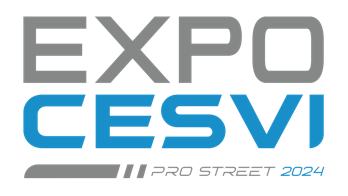 EXPO CESVI PRO STREET 2024Estimado [Nombre del Jefe o Equipo],Espero que este mensaje le encuentre bien. Me dirijo a usted para solicitar su autorización y permiso para asistir a EXPO CESVI PRO STREET 2024, que se llevará a cabo los días 6, 7 y 8 de junio de 2024 en el World Trade Center de la Ciudad de México.Este evento de asistencia gratuita (con previo regístro),  es reconocido como la expo de reparación automotriz más innovadora de Latinoamérica, ofrece una oportunidad inigualable para conocer las últimas tendencias, lanzamientos, nuevas tecnologías, productos y soluciones en el sector de la reparación automotriz. Considero que mi asistencia sería valiosa para [nombre de la empresa] ya que:Actualización Tecnológica: EXPO CESVI es un escaparate de las mejores marcas y soluciones para el sector automotriz, brindando la oportunidad de conocer nuevas tecnologías y productos que podrían ser beneficiosos para nuestro trabajo diario.Red de Contactos: La expo reúne a profesionales y empresas destacadas en el ámbito de la reparación automotriz, proporcionando una excelente oportunidad para establecer contactos valiosos y fortalecer relaciones comerciales.Capacitación en Vivo: Las más de 65 demostraciones en vivo y las capacitaciones brindadas por expertos son una fuente valiosa de aprendizaje, permitiéndonos entender a fondo productos, herramientas, procesos y sistemas relevantes para nuestra labor.Precios Especiales: La posibilidad de adquirir productos a precios especiales durante la expo podría representar un ahorro significativo para la empresa, según la experiencia del 94% de los asistentes anteriores.Participación en Sorteo: Al registrarme previamente, tengo la oportunidad de participar en el sorteo de un automóvil, lo cual podría beneficiar la movilidad del ganador. Me comprometo a compartir los conocimientos adquiridos y a documentar cualquier información relevante para el equipo. Agradezco de antemano su consideración y aprobación para asistir a este evento.Quedo atento a cualquier comentario o requerimiento adicional.Saludos cordiales,[Tu Nombre] [Tu Cargo] [Tu Empresa]